ВЕСТНИКТурковского муниципального района№ 207                                                 			 от 15 февраля  2021 года     Учредитель: Собрание депутатов Турковского муниципального района СОДЕРЖАНИЕПостановление администрации муниципального района от 03 февраля 2021 года № 89 «О внесении изменений в Правила аккредитации журналистов средств массовой информации при администрации Турковского муниципального района»Постановление администрации муниципального района от 09 февраля 2021 года № 113 «Об утверждении Порядка предоставления субсидии на финансовое обеспечение (возмещение) затрат по производству и публикации социально значимой информации, а также по опубликованию муниципальных правовых актов, иной официальной информации органов местного самоуправления Турковского муниципального района в печатных средствах массовой информации, учрежденных органами местного самоуправления Турковского муниципального района»Постановление администрации муниципального района от 11 февраля 2021 года № 128 «О реорганизации муниципального унитарного предприятия «Редакция газеты «Пульс»» путем преобразования его в муниципальное учреждение «Редакция газеты «Пульс» Турковского муниципального района Саратовской области»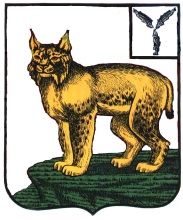 АДМИНИСТРАЦИЯ ТУРКОВСКОГО МУНИЦИПАЛЬНОГО РАЙОНАСАРАТОВСКОЙ ОБЛАСТИПОСТАНОВЛЕНИЕОт 03.02.2021 г.	№ 89О внесении изменений в Правила аккредитации журналистов средств массовой информации при администрации Турковского муниципального района В соответствии с Законом РФ от 27 декабря 1991 года № 2124-I «О средствах массовой информации», Уставом Турковского муниципального района администрация Турковского муниципального района ПОСТАНОВЛЯЕТ:1. Внести в Правила аккредитации журналистов средств массовой информации при администрации Турковского муниципального района, утвержденные постановлением администрации Турковского муниципального района от 15 сентября 2016 г ода № 670, следующие изменения:в пункте 4.2 слово «администрации» исключить;в пункте 4.8 слова «главой администрации» заменить словом «главой»;пункт 5.3 изложить в следующей редакции:«5.3. Журналист может быть лишен аккредитации в случаях, установленных Законом РФ от 27 декабря 1991 года № 2124-I «О средствах массовой информации».»;пункт 5.4 исключить.2. Опубликовать настоящее постановление в официальном информационном бюллетене «Вестник Турковского муниципального района» и разместить на официальном сайте администрации Турковского муниципального района в информационно-телекоммуникационной сети «Интернет».3. Настоящее постановление вступает в силу со дня его официального опубликования.Глава Турковскогомуниципального района						       А.В. Никитин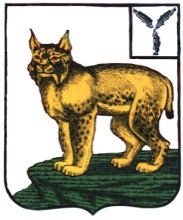 АДМИНИСТРАЦИЯТУРКОВСКОГО МУНИЦИПАЛЬНОГО РАЙОНАСАРАТОВСКОЙ ОБЛАСТИПОСТАНОВЛЕНИЕОт 09.02.2021 г. № 113Об утверждении Порядка предоставления субсидии на финансовое обеспечение (возмещение) затрат по производству и публикации социально значимой информации, а также по опубликованию муниципальных правовых актов, иной официальной информации органов местного самоуправления Турковского муниципального района в печатных средствах массовой информации, учрежденных органами местного самоуправления Турковского муниципального районаВ соответствии со ст. 78 Бюджетного кодекса Российской Федерации, постановлением Правительства Российской Федерации от 18 сентября 2020 года №1492 «Об общих требованиях к нормативным правовым актам, муниципальным правовым актам, регулирующим предоставление субсидий, в том числе грантов в форме субсидий, юридическим лицам, индивидуальным предпринимателям, а также физическим лицам - производителям товаров, работ, услуг, и о признании утратившими силу некоторых актов Правительства Российской Федерации и отдельных положений некоторых актов Правительства Российской Федерации», Уставом Турковского муниципального района администрация Турковского муниципального района ПОСТАНОВЛЯЕТ:1. Утвердить Порядок предоставления субсидии на финансовое обеспечение (возмещение) затрат по производству и публикации социально значимой информации, а также по опубликованию муниципальных правовых актов, иной официальной информации органов местного самоуправления Турковского муниципального района в печатных средствах массовой информации, учрежденных органами местного самоуправления Турковского муниципального района, согласно приложению №1.2. Опубликовать настоящее постановление в официальном информационном бюллетене «Вестник Турковского муниципального района» и разместить на официальном сайте администрации Турковского муниципального района в информационно-телекоммуникационной сети «Интернет».3. Признать утратившими силу:постановление администрации Турковского муниципального района от 28 января 2019 года № 182 «Об утверждении Порядка предоставления субсидии на финансовое обеспечение (возмещение) затрат по производству и публикации социально значимой информации, а также по опубликованию муниципальных правовых актов, иной официальной информации органов местного самоуправления Турковского муниципального района в печатных средствах массовой информации, учрежденных органами местного самоуправления Турковского муниципального района»;постановление администрации Турковского муниципального района от 11 февраля2020 года № 89 «О внесении изменений и дополнений в Порядок предоставления субсидии на финансовое обеспечение (возмещение) затрат по производству и публикации социально значимой информации, а так же по опубликованию муниципальных правовых актов, иной официальной информации органов местного самоуправления Турковского муниципального района в печатных средствах массовой информации, учрежденных органами местного самоуправления Турковского муниципального района, утвержденный постановлением администрации Турковского муниципального района №182 от 21 января 2019 года».4. Контроль за исполнением настоящего постановления возложить на руководителя аппарата администрации муниципального Орлову О.Н.Глава Турковскогомуниципального района 						А.В. НикитинПриложение к постановлению администрации муниципального района от 09.02.2021 г. № 113Порядок предоставления субсидии на финансовое обеспечение (возмещение) затрат по производству и публикации социально значимой информации, а также по опубликованию муниципальных правовых актов, иной официальной информации органов местного самоуправления Турковского муниципального района в печатных средствах массовой информации, учрежденных органами местного самоуправления Турковского муниципального района1. Общие положения о предоставлении субсидий1.1. Настоящий Порядок разработан в соответствии со ст.78 Бюджетного кодекса Российской Федерации, постановлением Правительства Российской Федерации от 18 сентября 2020 года №1492 «Об общих требованиях к нормативным правовым актам, муниципальным правовым актам, регулирующим предоставление субсидий, в том числе грантов в форме субсидий, юридическим лицам, индивидуальным предпринимателям, а также физическим лицам - производителям товаров, работ, услуг, и о признании утратившими силу некоторых актов Правительства Российской Федерации и отдельных положений некоторых актов Правительства Российской Федерации», и определяет условия, цели и порядок предоставления субсидии из бюджета Турковского муниципального района на финансовое обеспечение (возмещение) затрат по производству и публикации социально значимой информации, а так же по опубликованию муниципальных правовых актов, иной официальной информации органов местного самоуправления Турковского муниципального района в печатных средствах массовой информации, учрежденных органами местного самоуправления Турковского муниципального района (далее - субсидия), категории лиц, имеющих право на получение субсидии, порядок возврата субсидии (остатков субсидии) и положения об обязательной проверке соблюдения условий, целей и порядка предоставления субсидии их получателями.1.2. Субсидия предоставляется на безвозмездной и безвозвратной основе в пределах бюджетных ассигнований, предусмотренных решением о бюджете Турковского муниципального района на соответствующий финансовый год и плановый период, и лимитов бюджетных обязательств, утвержденных в установленном порядке на предоставление субсидии. 1.3. К категории лиц, имеющих право на получение субсидии, относятся юридические лица (за исключением государственных (муниципальных) учреждений), являющиеся издателями печатного средства массовой информации - периодического печатного издания, распространяемого на территории Турковского муниципального района и учрежденного органами местного самоуправления Турковского муниципального района (далее – получатели субсидий).1.4. Главным распорядителем бюджетных средств, до которого в соответствии с бюджетным законодательством Российской Федерации как получателю бюджетных средств доведены в установленном порядке лимиты бюджетных обязательств на предоставление субсидии, является администрация Турковского муниципального района.1.5. Субсидия предоставляется в целях финансового обеспечения (возмещения) затрат по производству и публикации социально значимой информации, а также по опубликованию муниципальных правовых актов, иной официальной информации органов местного самоуправления Турковского муниципального района в печатных средствах массовой информации, распространяемых на территории Турковского муниципального района, учрежденных органами местного самоуправления Турковского муниципального района в рамках реализации муниципальной программы «Развитие информационного партнерства органов местного самоуправления Турковского муниципального района со средствами массовой информации» на соответствующий финансовый год, утвержденной постановлением администрации Турковского муниципального района.Под социально значимой информацией понимаются публикации в печатных средствах массовой информации, учрежденных органами местного самоуправления Турковского муниципального района, представляющие общественные и государственные интересы и направленные на освещение деятельности Губернатора и Правительства Саратовской области, а также органов местного самоуправления Турковского муниципального района в сфере экономики, общественных и межнациональных отношений, социальной сфере.1.6. Затраты, на финансовое обеспечение (возмещение) которых предоставляется субсидия, включают в себя затраты по производству и публикации социально значимой информации, а так же по опубликованию муниципальных правовых актов, иной официальной информации органов местного самоуправления Турковского муниципального района в печатных средствах массовой информации, учрежденных органами местного самоуправления Турковского муниципального района за период с 1 января по 25 декабря текущего года включительно.1.7. Размер предоставляемой субсидии составляет 90 процентов затрат, рассчитываемых исходя из себестоимости одного квадратного сантиметра газетной площади и объема газетной площади (квадратных сантиметров), занятого опубликованными социально значимой информацией, муниципальными правовыми актами, иной официальной информацией органов местного самоуправления Турковского муниципального района, но не более размера бюджетных ассигнований на предоставление субсидии на текущий финансовый год. При этом себестоимость одного квадратного сантиметра газетной площади, принимаемая к расчету размера субсидии, определяется исходя из размера затрат.1.8. Сведения о субсидиях размещены на едином портале бюджетной системы Российской Федерации в информационно-телекоммуникационной сети «Интернет».2. Условия и порядок предоставления субсидий2.1. Размер субсидии определяется решением Собрания депутатов Турковского муниципального района о бюджете на соответствующий год.2.2. Условиями предоставления субсидии являются:1) государственная регистрация получателя субсидии в установленном законодательством Российской Федерации порядке на территории Турковского муниципального района;2) регистрация средства массовой информации в установленном законодательством Российской Федерации порядке;3) территория распространения периодического печатного издания – Турковский муниципальный район;4) представление документов в соответствии с настоящим Порядком;5) заключение с главным распорядителем соглашения о предоставлении из бюджета Турковского муниципального района субсидии (далее - соглашение) в соответствии с типовой формой, установленной финансовым управлением администрации Турковского муниципального района;6) наличие понесенных затрат по производству и публикации социально значимой информации, а также по опубликованию муниципальных правовых актов, иной официальной информации органов местного самоуправления Турковского муниципального района;7) включение в соглашение о предоставлении субсидии и в договоры (соглашения), заключенные в целях исполнения обязательств по данным договорам (соглашениям), условия о согласии получателя субсидии и лиц, являющихся поставщиками (подрядчиками, исполнителями) по договорам (соглашениям), заключенным в целях исполнения обязательств по договорам (соглашениям) о предоставлении субсидий (за исключением муниципальных унитарных предприятий, хозяйственных товариществ и обществ с участием публично-правовых образований в их уставных (складочных) капиталах, а также коммерческих организаций с участием таких товариществ и обществ в их уставных (складочных) капиталах), на осуществление главным распорядителем бюджетных средств, предоставившим субсидию, и органами муниципального финансового контроля проверок соблюдения условий, целей и порядка ее предоставления;8) возможность осуществления расходов, источником финансового обеспечения которых являются не использованные в отчетном финансовом году остатки субсидий, и включении таких положений в соглашение при принятии главным распорядителем как получателем бюджетных средств по согласованию с финансовым органом муниципального образования в порядке, установленном администрацией Турковского муниципального района, решения о наличии потребности в указанных средствах или возврате указанных средств при отсутствии в них потребности в порядке и сроки, которые определены правовым актом;9) включение в соглашение юридическим лицам условия о запрете приобретения за счет полученных средств (субсидии) иностранной валюты, за исключением операций, осуществляемых в соответствии с валютным законодательством Российской Федерации при закупке (поставке) высокотехнологичного импортного оборудования, сырья и комплектующих изделий, а также связанных с достижением целей предоставления этих средств иных операций, определенных нормативными правовыми актами, муниципальными правовыми актами, регулирующими предоставление субсидий указанным юридическим лицам;10) включение в соглашение в случае уменьшения главному распорядителю как получателю бюджетных средств ранее доведенных лимитов бюджетных обязательств, приводящего к невозможности предоставления субсидии в размере, определенном в соглашении, условия о согласовании новых условий соглашения или о расторжении соглашения при недостижении согласия по новым условиям;- результаты предоставления субсидии должны соответствовать целевым показателям (индикаторам) муниципальных программ. Показателями, необходимыми для достижения результатов предоставления субсидии, являются целевые показатели (индикаторы) муниципальных программ, значения которых устанавливаются в соглашении о предоставлении субсидии.2.2. Требования, которым должны соответствовать на первое число месяца, предшествующего месяцу, в котором планируется заключение соглашения, получатели субсидий:1) получатели субсидий не должны являться иностранными юридическими лицами, а также российскими юридическими лицами, в уставном (складочном) капитале которых доля участия иностранных юридических лиц, местом регистрации которых является государство или территория, включенные в утверждаемый Министерством финансов Российской Федерации перечень государств и территорий, предоставляющих льготный налоговый режим налогообложения и (или) не предусматривающих раскрытия и представления информации при проведении финансовых операций (офшорные зоны) в отношении таких юридических лиц, в совокупности превышает 50 процентов;2) получатели субсидий не должны получать средства из бюджета Турковского муниципального района на основании иных нормативных правовых актов или муниципальных правовых актов на цели, указанные в пункте 1.5 настоящего Порядка.2.3. Лица, имеющие право на получение субсидии, представляют в администрацию Турковского муниципального района заявление о предоставлении субсидии по форме согласно приложению № 1 к настоящему Порядку и следующие документы:1) копии учредительных документов, заверенные подписью и печатью (при наличии) заявителя, или нотариально заверенные копии;2) справку-расчет затрат, по производству и публикации социально значимой информации, а также по опубликованию муниципальных правовых актов, иной официальной информации органов местного самоуправления Турковского муниципального района, по форме согласно приложению № 2 к настоящему Порядку.Одновременно с заявлением о предоставлении субсидии заявители вправе по собственной инициативе представить следующие документы:1) копию свидетельства о государственной регистрации юридического лица;2) копию свидетельства о постановке на учет в налоговом органе;3) выписку из Единого государственного реестра юридических лиц, выданную налоговым органом не ранее 14 дней до дня подачи заявления;4) копию документа, подтверждающего регистрацию средства массовой информации в соответствии с Законом Российской Федерации от 27 декабря 1991 года №2124-1 «О средствах массовой информации» (копию свидетельства о регистрации средства массовой информации или выписки из реестра зарегистрированных средств массовой информации);5) копии документов о:тираже периодического печатного издания в неделю;количестве выходов периодического печатного издания в неделю;подписном тираже периодического печатного издания в неделю.В случае если заявителем по собственной инициативе не представлены документы, предусмотренные настоящим пунктом, администрация Турковского муниципального района в рамках межведомственного информационного взаимодействия в течение 5 рабочих дней со дня регистрации заявления о предоставлении субсидии направляет в органы, в распоряжении которых находятся соответствующие документы, межведомственный запрос о представлении данных документов.2.4. Администрация Турковского муниципального района в течение 10 рабочих дней со дня получения документов, указанных в пункте 2.3 настоящего Порядка:- проводит их проверку;- определяет получателя субсидии и не позднее 10 рабочих дней заключает с ним соглашение о предоставлении субсидии либо в случаях, предусмотренных пунктом 2.6 настоящего Порядка, направляет мотивированный отказ в предоставлении субсидии.2.5. Соглашение администрация Турковского муниципального района заключает с получателем субсидии в соответствии с типовой формой, установленной финансовым управлением администрации Турковского муниципального района.Внесение изменений в соглашение и расторжение соглашения осуществляется путем заключения дополнительного соглашения к соглашению, дополнительного соглашения о расторжении соглашения в соответствии с типовой формой, установленной финансовым управлением администрации Турковского муниципального района, в случаях изменения реквизитов сторон и (или) исправления технических ошибок, а также в случае уменьшения администрации Турковского муниципального района ранее доведенных лимитов бюджетных обязательств, приводящего к невозможности предоставления субсидии в размере, определенном в соглашении.Дополнительное соглашение заключается в течение 5 рабочих дней со дня обращения получателя субсидии, содержащего предложения о внесении изменений в соглашение или о расторжении соглашения.2.6. Основаниями для отказа получателю субсидии в предоставлении субсидии является:1) несоответствие представленных получателем субсидии документов требованиям, определенным настоящим Порядком, или непредставление (представление не в полном объеме) указанных документов;2) установление факта недостоверности представленной получателем субсидии информации;3) несоответствие лица, имеющего право на получение субсидии, категориям и требованиям, определенным настоящим Порядком.2.7. Предоставление субсидии получателю субсидии осуществляется на основании заключенного соглашения о предоставлении субсидии путем перечисления денежных средств получателю субсидии единовременно в пределах объема субсидии, определенного на текущий финансовый год.Администрация Турковского муниципального района производит перечисление средств на расчетный или корреспондентский счет, открытый получателям субсидии в учреждениях Центрального банка Российской Федерации или кредитных организациях, в течение 10 банковских дней со дня подписания соглашения обеими сторонами.2.8. Результатом предоставления субсидии является общее количество кв. см произведенной и опубликованной социально значимой информации, а также опубликованных муниципальных правовых актов, иной официальной информации органов местного самоуправления Турковского муниципального района в печатных средствах массовой информации.Показателем, необходимым для достижения результата предоставления субсидии, указанного в абзаце первом настоящего пункта, является произведенная и опубликованная социально значимая информация, а также опубликованные муниципальные правовые акты, иная официальная информация органов местного самоуправления Турковского муниципального района в печатных средствах массовой информации.Значения результатов предоставления субсидии устанавливается в соглашении о предоставлении субсидии.3. Требование к отчетности3.1. Получатели субсидии не позднее 10 числа месяца, следующего за отчетным кварталом, и до 25 декабря текущего года включительно (за IV квартал) представляет главному распорядителю финансовый отчет об использовании субсидии по форме, определенной типовой формой соглашения, установленной финансовым управлением администрации Турковского муниципального района и отчет о достижении значений результатов и показателей, необходимых для достижении результатов предоставления субсидии по форме, определенной типовой формой соглашения, установленной финансовым управлением администрации Турковского муниципального района.3.2. Администрация Турковского муниципального района имеет право устанавливать в соглашении сроки и формы представления получателем субсидии дополнительной отчетности.4. Требование об осуществлении контроля за соблюдением условий, целей и порядка предоставления субсидий и ответственности за их нарушение4.1. Администрация Турковского муниципального района и органы муниципального финансового контроля осуществляют обязательную проверку соблюдения условий, целей и порядка предоставления субсидий в установленном порядке. 4.2. Уполномоченным органом администрации Турковского муниципального района по проверке соблюдения условий, целей и порядка предоставления субсидий получателями субсидий является консультант по общественным отношениям администрации муниципального района.4.3. В случае нарушения получателем субсидии условий, установленных при предоставлении субсидии, выявленного по фактам проверок, проведенных главным распорядителем как получателем бюджетных средств и органом муниципального финансового контроля субсидия подлежит возврату в бюджет Турковского муниципального района в полном объеме в следующем порядке:администрацией Турковского муниципального района издается постановление о возврате субсидии получателем субсидии в бюджет Турковского муниципального района;в течение 7 календарных дней со дня издания постановления администрация Турковского муниципального района направляет получателю субсидии письменное требование о возврате субсидии с приложением копии указанного постановления администрации Турковского муниципального района и платежных реквизитов для осуществления возврата субсидии;получатель субсидии обязан в течение 15 календарных дней со дня получения требования, предусмотренного абзацем третьим настоящего пункта, возвратить субсидию в бюджет Турковского муниципального района;если в течение срока, установленного абзацем четвертым настоящего пункта, получатель субсидии не возвратил субсидию в бюджет Турковского муниципального района, администрация Турковского муниципального района в течение 30 календарных дней со дня истечения указанного срока направляет в соответствующий суд исковое заявление для взыскания средств в судебном порядке.4.4. Получатель субсидии возвращает в текущем финансовом году остатки субсидии, не использованные в отчетном финансовом году (за исключением субсидии, предоставленной в пределах суммы, необходимой для оплаты денежных обязательств получателя субсидии, источником финансового обеспечения которых является указанная субсидия).4.5. Возврат в бюджет Турковского муниципального района остатков субсидии производится получателем субсидии на лицевой счет администрации Турковского муниципального района в течение пяти рабочих дней со дня получения письменного уведомления о возврате остатков субсидии.Приложение № 1 к Порядку предоставления субсидии на финансовое обеспечение (возмещение) затрат по производству и публикации социально значимой информации, а также по опубликованию муниципальных правовых актов, иной официальной информации органов местного самоуправления Турковского муниципального района в печатных средствах массовой информации, учрежденных органами местного самоуправления Турковского муниципального районаЗАЯВЛЕНИЕо предоставлении субсидии на финансовое обеспечение (возмещение) затрат по производству и публикации социально значимой информации, а также по опубликованию муниципальных правовых актов, иной официальной информации органов местного самоуправления Турковского муниципального района в печатных средствах массовой информации, учрежденных органами местного самоуправления Турковского муниципального района__________________________________________________________________________________________________________________________________________(полное наименование юридического лица, ИНН/КПП)__________________________________________________________________________________________________________________________________________(юридический адрес)__________________________________________________________________________________________________________________________________________(почтовый адрес)Руководитель _________________________________________________________(Ф.И.О.)Контактный телефон: ___________________________________________________Главный бухгалтер _____________________________________________________(Ф.И.О.)Контактный телефон: ___________________________________________________Банк получателя _______________________________________________________Расчетный счет, БИК ___________________________________________________К/сч _________________________________________________________________Ознакомившись с условиями получения субсидии из бюджета Турковского муниципального района на финансовое обеспечение (возмещение) затрат по производству и публикации социально значимой информации, а так же по опубликованию муниципальных правовых актов, иной официальной информации органов местного самоуправления Турковского муниципального района в печатных средствах массовой информации, учрежденных органами местного самоуправления Турковского муниципального района __________________________________________________________________________________________________________________________________________(полное наименование организации)направляет документы для рассмотрения вопроса о предоставлении субсидии.Организация подтверждает, что вся информация, содержащаяся в представленных документах или их копиях, является подлинной, достоверной и не возражает против доступа к ней всех заинтересованных лиц.Сведения о периодическом печатном издании:К заявлению прилагаются следующие документы:1.2.3.Данным заявлением подтверждаю соблюдение условий предоставления субсидии, предусмотренных Порядком предоставления субсидии на финансовое обеспечение (возмещение) затрат по производству и публикации социально значимой информации, а так же по опубликованию муниципальных правовых актов, иной официальной информации органов местного самоуправления Турковского муниципального района в печатных средствах массовой информации, учрежденных органами местного самоуправления Турковского муниципального района.Руководитель ________________/____________________________/(подпись) 				(Ф.И.О.)Главный бухгалтер ________________/____________________________/(подпись) 				(Ф.И.О.)М.П.«__» _____________ 20__ г.Приложение № 2 к Порядку предоставления субсидии на финансовое обеспечение (возмещение) затрат по производству и публикации социально значимой информации, а также по опубликованию муниципальных правовых актов, иной официальной информации органов местного самоуправления Турковского муниципального района в печатных средствах массовой информации, учрежденных органами местного самоуправления Турковского муниципального района
СПРАВКА-РАСЧЕТ ЗАТРАТпо производству и публикации социально значимой информации, а также по опубликованию муниципальных правовых актов, иной официальной информации органов местного самоуправления Турковского муниципального района _____________________________________(получатель субсидии) за _____________ 20__ г. (период)Платежные реквизиты получателя:Получатель: _________________________ИНН _________________________________КПП _________________________________Р/С _________________________________К/С _________________________________БИК _________________________________Наименование банка __________________Руководитель ________________/____________________________/(подпись) 				(Ф.И.О.)Главный бухгалтер ________________/____________________________/(подпись) 				(Ф.И.О.)М.П.«__» _____________ 20__ г.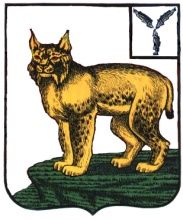 АДМИНИСТРАЦИЯТУРКОВСКОГО МУНИЦИПАЛЬНОГО РАЙОНАСАРАТОВСКОЙ ОБЛАСТИПОСТАНОВЛЕНИЕ       От 18.01.2021 г.      № 37Об утверждении муниципальной программы «Обеспечение защиты прав потребителей в Турковском муниципальном районе» на 2021-2025 годыВ соответствии с Законом Российской Федерации от 07 февраля 1992 года № 2300-I «О защите прав потребителей», Уставом Турковского муниципального района администрация Турковского муниципального района ПОСТАНОВЛЯЕТ:1. Утвердить муниципальную программу «Обеспечение защиты прав потребителей в Турковском муниципальном районе» на 2021-2025 годы согласно приложению.2. Опубликовать настоящее постановление в официальном информационном бюллетене «Вестник Турковского муниципального района» и разместить на официальном сайте администрации Турковского муниципального района в информационно-телекоммуникационной сети «Интернет».3. Контроль за исполнением настоящего постановления возложить на заместителя главы администрации муниципального района – начальника финансового управления администрации муниципального района Губину В.В.Глава Турковскогомуниципального района						     А.В. НикитинПриложение к постановлениюадминистрации муниципальногорайона от 18.01.2021 г.  № 37Паспорт муниципальной программы «Обеспечение защиты прав потребителей в Турковском муниципальном районе» на 2021-2025 годы1. Характеристика (содержание) проблемы и обоснование необходимостирешения ее программными методамиОдной из основных задач социально-экономического развития Турковского муниципального района является повышение качества жизни населения. Неотъемлемым элементом качества жизни становится реализация гражданами своих потребительских прав, рациональное использование полученных доходов для приобретения товаров, работ и услуг, которые должны иметь соответствующие параметры потребительских свойств и отвечать установленным требованиям безопасности при использовании и утилизации.Правовой основой защиты прав потребителей является Закон Российской Федерации от 07 февраля 1992 года № 2300-I «О защите прав потребителей». В настоящее время на практике отработаны схемы его реализации.Одним из приоритетных направлений в работе контролирующих органов является профилактика, предупреждение и пресечение нарушений в сфере продажи товаров и услуг и их устранение в добровольном порядке. При этом используются различные методы и формы, информационная и просветительская работа с привлечением средств массовой информации, консультирование и оказание практической помощи в разрешении конфликтных ситуаций не только потребителям, но и предпринимателям, проведение целевых проверок отдельных секторов потребительского рынка товаров, работ, услуг. Одним из важных приоритетов в определении направлений деятельности по предупреждению нарушений на потребительском рынке является работа с обращениями граждан, которая позволяет выявить и систематизировать наиболее неблагоприятные сферы деятельности с высоким уровнем нарушений законодательства о защите прав потребителей.Структура обращений граждан со значительной степенью точности отражает состояние потребительского рынка.Вместе с тем, стремительное развитие современного рынка товаров и услуг приводит к обозначению новых проблем правового, экономического, организационного и социального характера.Рынок товаров и услуг не может обеспечить всем потребителям равных возможностей с хозяйствующими субъектами. Появление новых методов продажи товаров посредством сетевых супермаркетов, развитие дистанционного способа продаж, потребительского кредитования, медицинских и туристических услуг, жилищно-коммунальная реформа и другие новшества не всегда положительно сказываются на потребительских отношениях, имеющих значительное влияние на социально-экономическое положение потребителей. В числе основных причин обращений граждан является не предоставление хозяйствующими субъектами информации о товарах (работах, услугах), их изготовителях (исполнителях, продавцах), нарушения сроков исполнения услуг, а также продажа товаров и предоставление услуг ненадлежащего качества.В современных условиях для поддержки потребителей необходимо постоянное воздействие государства на организацию и поддержание упорядоченных отношений в сфере потребительской политики, воспитание новых членов общества, подготовленных к защите своих потребительских прав цивилизованным путем. Необходима своевременная и комплексная оценка последствий для потребителей новшеств на современном потребительском рынке товаров и услуг (например, в сфере жилищно-коммунального хозяйства), оценка результатов изменения законодательства в сфере защиты прав потребителей, выявления пробелов в нем и подготовка предложений по совершенствованию нормативной базы.Для повышения эффективности защиты прав потребителей на территории Турковского муниципального района необходим переход на новый уровень защиты прав потребителей, для чего необходимы новые организационные подходы, объединений усилий всех структур, оказывающих влияние на эту сферу общественных отношений.Реализация мероприятий, предусмотренных настоящей Программой позволит решить обозначенные задачи и будет способствовать повышению уровня защищенности потребителей, снижению социальной напряженности в обществе.  2. Цели и задачи ПрограммыЦелью Программы является:- Создание условий для реализации потребителями своих прав, установленных Законом Российской Федерации «О защите прав потребителей» и нормативными актами Российской Федерации и Саратовской области.Достижение указанной цели требует решения следующих задач:- формирование системы обеспечения эффективной и доступной защиты прав потребителей в Турковском муниципальном районе;- содействие повышению уровня правовой грамотности и информированности населения муниципального района по вопросам защиты прав потребителей, формирование навыков рационального потребительского поведения;- реализация комплекса мер по предотвращению поступления на потребительский рынок района товаров и услуг ненадлежащего качества, опасных для жизни, здоровья и окружающей среды, фальсифицированных товаров, оказания некачественных услуг населению;- обеспечение защиты населения Турковского муниципального района от недоброкачественных товаров, работ, услуг. 3.Сроки реализации ПрограммыПрограмма рассчитана на реализацию с 2021 по 2025 годы.4. Ожидаемые результаты реализации Программы и показатели эффективностиРеализация Программы позволит:- увеличить количество консультаций по защите прав потребителей;- повысить уровень информированности населения;- уменьшить количество нарушений законодательства Российской Федерации и Саратовской области в сфере потребительского рынка;- увеличить количество споров, разрешаемых в досудебном порядке, между продавцами, изготовителями, исполнителями и потребителями;- увеличить удельный вес нарушений прав потребителей, устраненных в досудебном порядке;- увеличить прирост просветительской деятельности в сфере защиты прав потребителей;- обеспечить рост добровольного удовлетворения законных требований со стороны предпринимателей и юридических лиц. 5. Перечень основных мероприятий ПрограммыВ Программе предусматриваются следующие мероприятия:1. Работа с письмами и обращениями граждан.2. Взаимодействие работы администрации муниципального района в области защиты прав потребителей.3. Подготовка и размещение информационных материалов, направленных на просвещение граждан по вопросам потребительского законодательства. 6. Финансовое обеспечение реализации Программы В Программе предусмотрены мероприятия, реализация которых не требует финансового обеспечения.7. Управление реализацией Программы и контроль за ходом ее выполненияОрганизацию выполнения Программы осуществляет заказчик – администрация Турковского муниципального района.Реализацию программных мероприятий осуществляет администрация Турковского муниципального района (управление экономики и муниципального заказа администрации Турковского муниципального района).Контроль за исполнением программы осуществляет заместитель главы администрации муниципального района - начальник финансового управления администрации муниципального района.8. Оценка эффективности реализации ПрограммыРеализация Программы позволит повысить эффективность защиты прав потребителей.Совершенствование форм и методов, направленных на профилактику и предупреждение нарушений в сфере защиты прав потребителей, создают условия для повышения культуры обслуживания потребителей и ведения предпринимательской деятельности, повышения гражданского самосознания изготовителей товаров и исполнителей (работ, услуг).Программа позволит обеспечить первоочередную задачу повышения информированности населения в сфере защиты прав потребителей.При реализации Программы будут достигнуты следующие результаты:- Сокращение количества нарушений в сфере потребительского рынка, связанных с незнанием производителями, предпринимателями, потребителями требований нормативных правовых актов Российской Федерации;- повышение уровня правовой грамотности, информированности потребителей о потребительских свойствах товаров (работ, услуг);- повышение уровня доступности информации о товарах (работах, услугах), необходимой потребителям для реализации предоставленных им законодательством прав;- стимулирование повышения качества товаров, работ и услуг, представляемых на потребительском рынке муниципального района;- повышение эффективности защиты нарушенных прав потребителей;- увеличение доли потребительских споров, разрешаемых в досудебном порядке;- увеличение количества выпущенных в средствах массовой информации материалов (печатных, Интернет), касающихся вопросов защиты прав потребителей;- стабилизация ситуации по письменным жалобам и обращениям, от граждан по вопросу нарушения законодательства Российской Федерации в сфере потребительского рынка.Реализация Программы позволит повысить результативность муниципальной поддержки по защите прав потребителей, социальную защищенность населения Турковского муниципального района.9. Программные мероприятия муниципальной программы «Обеспечение защиты прав потребителей в Турковском муниципальном районе» на 2021-2025 годы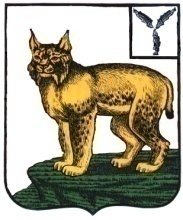 АДМИНИСТРАЦИЯТУРКОВСКОГО МУНИЦИПАЛЬНОГО РАЙОНА САРАТОВСКОЙ ОБЛАСТИПОСТАНОВЛЕНИЕОт 11.02.2021 г.     № 128О реорганизации муниципального унитарного предприятия «Редакция газеты «Пульс»» путем преобразования его в муниципальное учреждение «Редакция газеты «Пульс» Турковского муниципального района Саратовской областиВ соответствии со ст. 57 Гражданского кодекса Российской Федерации, Федеральный закон от 14 ноября 2002 года №161-ФЗ «О государственных и муниципальных унитарных предприятиях», Уставом Турковского муниципального района администрация Турковского муниципального района ПОСТАНОВЛЯЕТ:1. Реорганизовать муниципальное унитарное предприятие «Редакция газеты «Пульс»» путем преобразования его в муниципальное учреждение «Редакция газеты «Пульс» Турковского муниципального района Саратовской области.2. Утвердить план мероприятий по реорганизации муниципального унитарного предприятия «Редакция газеты «Пульс»» путем преобразования его в муниципальное учреждение «Редакция газеты «Пульс» Турковского муниципального района Саратовской области согласно приложению.3. Определить, что:тип муниципального учреждения «Редакция газеты «Пульс» Турковского муниципального района Саратовской области – бюджетное учреждение;основными целями деятельности муниципального учреждения «Редакция газеты «Пульс» Турковского муниципального района Саратовской области являются:- выполнение муниципального задания на производство, выпуск и распространение районной газеты «Пульс», приложений к ней и иной продукции информационно-аналитического характера в соответствии с примерной тематикой, заявленной при регистрации районной газеты «Пульс» как средства массовой информации, а также иной печатной продукции;- распространение актуальной и объективной информации о событиях общественно-политической, деловой и культурной жизни Турковского муниципального района;- производство и публикация социально значимой информации, а также опубликование муниципальных правовых актов, иной официальной информации органов местного самоуправления Турковского муниципального района в печатных средствах массовой информации;функции и полномочия учредителя и собственника имущества муниципального учреждения «Редакция газеты «Пульс» Турковского муниципального района Саратовской области осуществляет администрация Турковского муниципального района Саратовской области;реорганизация муниципального унитарного предприятия «Редакция газеты «Пульс»» путем преобразования его в муниципальное учреждение «Редакция газеты «Пульс» Турковского муниципального района Саратовской области осуществляется без изменения его местонахождения и увеличения штатной численности.4. Исполняющему обязанности директора муниципального унитарного предприятия «Редакция газеты «Пульс»» Юдину В.В.:осуществить проведение необходимых организационно-правых мероприятий, связанных с реорганизацией муниципального унитарного предприятия «Редакция газеты «Пульс»», в соответствии с законодательством Российской Федерации до 01 июня 2021 года;направить в орган, осуществляющий государственную регистрацию юридических лиц, уведомление о начале процедуры реорганизации муниципального унитарного предприятия «Редакция газеты «Пульс»»;поместить в средствах массовой информации, в которых опубликовываются данные о государственной регистрации юридических лиц, уведомление о реорганизации муниципального унитарного предприятия «Редакция газеты «Пульс»»;внести в Единый федеральный реестр сведений о фактах деятельности юридических лиц сведения о реорганизации муниципального унитарного предприятия «Редакция газеты «Пульс»» с указанием формы реорганизации.5. Наделить полномочиями заявителя исполняющего обязанности директора муниципального унитарного предприятия «Редакция газеты «Пульс»» Юдина Владимира Владимировича по государственной регистрации мероприятий, связанных с реорганизацией муниципального унитарного предприятия «Редакция газеты «Пульс»» путем преобразования его в муниципальное учреждение «Редакция газеты «Пульс» Турковского муниципального района Саратовской области.6. Опубликовать настоящее постановление в официальном информационном бюллетене «Вестник Турковского муниципального района» и разместить на официальном сайте администрации Турковского муниципального района в информационно-телекоммуникационной сети «Интернет».7. Контроль за исполнением настоящего постановления оставляю за собой. Глава Турковского муниципального района 					А.В. НикитинПриложение к постановлению администрации муниципального района от 11.02.2021 г. № 128План мероприятий по реорганизации муниципального унитарного предприятия «Редакция газеты «Пульс»» путем преобразования его в муниципальное учреждение «Редакция газеты «Пульс» Турковского муниципального района Саратовской области412070, Саратовская область,          Главный редакторр. п. Турки,                                            С.В. Ярославцев      	Бесплатно                                                                   ул. Советская, дом 39                                                             100   экземпляров12Наименование (название) периодического печатного изданияПримерная тематика и (или) специализацияТерритория распространенияФорма распространенияТираж периодического печатного издания в неделюПодписной тираж периодического печатного издания в неделюКоличество выходов в свет периодического печатного издания в неделюУчредитель (соучредители), ИНН учредителей№ п/пХарактеристики издания, виды затратЗначение строки1231.Количество номеров газеты, экз.2.Общий тираж, экз.3.Количество полос в общем тираже4.Средний тираж, экз. (значение строки 2 / значение строки 1)5.Среднее количество полос в одной газете (значение строки 3 / значение строки 2)6.Всего затрат, руб., в том числе:6.1.Фонд оплаты труда (не более 50% всех затрат), руб.6.2.Начисление ФОТ, руб.6.3.Затраты на выпуск газеты, руб.7.Себестоимость одного экземпляра газеты (значение строки 6 / значение строки 2)8.Себестоимость одной полосы с учетом тиража (значение строки 7 x значение строки 4 / значение строки 5)9.Себестоимость 1 кв. см газетной площади (значение строки 8 / 1000 кв. см (одна газетная полоса))10.Объем газетной площади, планируемой для публикации социально значимой информации, муниципальных правовых актов, иной официальной информации органов местного самоуправления Турковского муниципального района за период с 1 января по 25 декабря текущего года включительно, кв. см11.Сумма затрат (значение строки 9 x значение строки 10), руб.12.Сумма субсидии 90% затрат, указанных в значении строки 11Наименование ПрограммыМуниципальная программа «Обеспечение защиты прав потребителей в Турковском муниципальном районе» на 2021 – 2025 годы (далее – Программа)Основание разработки Программы- Закон Российской Федерации от 07 февраля 1992 года № 2300-I «О защите прав потребителей»;- Федеральный закон от 6 октября 2003 года № 131-ФЗ «Об общих принципах организации местного самоуправления в Российской Федерации».ЗаказчикпрограммыАдминистрация Турковского муниципального района (далее по тексту – администрация района)Основные разработчики ПрограммыАдминистрация Турковского муниципального районаЦели ПрограммыСоздание на территории Турковского муниципального района условий для эффективной защиты прав потребителей, установленных законодательством Российской Федерации.Задачи Программы- формирование системы обеспечения эффективной и доступной защиты прав потребителей в Турковском муниципальном районе;-содействие повышению уровня правовой грамотности и информированности населения муниципального района по вопросам защиты прав потребителей, формирование навыков рационального потребительского поведения;- реализация комплекса мер по предотвращению поступления на потребительский рынок района товаров и услуг ненадлежащего качества, опасных для жизни, здоровья и окружающей среды, фальсифицированных товаров, оказания некачественных услуг населению;- обеспечение защиты населения Турковского муниципального района от недоброкачественных товаров, работ, услуг.Сроки реализации Программы2021-2025 гг.Исполнители основных мероприятий ПрограммыАдминистрация Турковского муниципального района; Западный территориальный отдел Управления Федеральной службы по надзору в сфере защиты прав потребителей и благополучия человека по Саратовской области (по согласованию);ОГУ «Турковская станция по борьбе с болезнями животных» (по согласованию)Ресурсное обеспечение ПрограммыСредств для финансирования мероприятий Программы не требуетсяОжидаемые результаты реализации программы- увеличение количества консультаций по защите прав потребителей;- повышение уровня информированности населения;- уменьшение количества нарушений законодательства Российской Федерации и Саратовской области в сфере потребительского рынка;- увеличение количества споров, разрешаемых в досудебном порядке, между продавцами, изготовителями, исполнителями и потребителями;-увеличение удельного веса нарушений прав потребителей, устраненных в досудебном порядке;-увеличение прироста просветительской деятельности в сфере защиты прав потребителей;-рост добровольного удовлетворения законных требований со стороны предпринимателей и юридических лиц.Контроль за исполнением программыКонтроль за исполнением программы осуществляет заместитель главы администрации муниципального района – начальник финансового управления.№ п/пНаименование мероприятийСрок исполненияИсполнительОжидаемые результаты1Обеспечение доступности правовой помощи в сфере защиты прав потребителей для всех категорий граждан2021-2025 гг.Администрация Турковского муниципального районаукрепление системы защиты прав потребителей 2Организация мероприятий по предоставлению бесплатных консультационных услуг2021-2025 гг.Администрация Турковского муниципального районадоступность населению системы защиты прав потребителей 3Распространение в местах проведения массовых мероприятий с участием потребителей информационных брошюр, справочных материалов по защите прав потребителей2021-2025 гг.Администрация Турковского муниципального районадоступность правовой помощи потребителям 4Организация и проведение смотров-конкурсов, фестивалей, семинаров, форумов, конференций, лекций, выставок, ярмарок-распродаж потребительских товаров местных товаропроизводителей и других просветительских мероприятий с привлечением предприятий-изготовителей, предпринимателей и потребителей2021-2025 гг.Администрация Турковского муниципального района; Западный территориальный отдел Управления Федеральной службы по надзору в сфере защиты прав потребителей и благополучия человека по Саратовской области (по согласованию);ОГУ «Турковская станция по борьбе с болезнями животных» (по согласованию)повышение уровня правовой грамотности бизнеса5Пропаганда основ защиты прав потребителей через средства массовой информации и информационно-телекоммуникационную сеть Интернет по средствам просветительских передач, рубрик, тематических публикаций о правах потребителя, механизмах их защиты о типичных нарушениях на потребительском рынке 2021-2025 гг.Администрация Турковского муниципального районадоступность правовой помощи потребителям6Проведение «горячих линий» по вопросам защиты прав потребителей 2021-2025 гг.Администрация Турковского муниципального районаповышение уровня правовой грамотности 7Проведение образовательно – организационных мероприятий, «круглых столов», направленных на повышение правовой грамотности хозяйствующих субъектов в сфере защиты прав потребителей2021-2025 гг.Администрация Турковского муниципального района;Западный территориальный отдел Управления Федеральной службы по надзору в сфере защиты прав потребителей и благополучия человека по Саратовской области (по согласованию);ОГУ «Турковская станция по борьбе с болезнями животных» (по согласованию)профилактика правонарушений в сфере защиты прав потребителей, повышение правовой грамотности в вопросах защиты прав потребителей 8Организация и проведение конкурсов профессионального мастерства для хозяйствующих субъектов, осуществляющих деятельность на потребительском рынке2021-2025 гг.Администрация Турковского муниципального районапрофилактика правонарушений в сфере защиты прав потребителей, повышение правовой грамотности в вопросах защиты прав потребителей 9Привлечение предприятий района к участию во Всероссийском конкурсе «Сто лучших товаров России»2021-2025 гг.Администрация Турковского муниципального районаобеспечение качества и безопасности производимой и реализуемой потребителям продукции№ п/пМероприятияСроки выполненияОтветственные исполнители1234Уведомление в письменной форме налогового органа, осуществляющего государственную регистрацию юридических лиц, о начале процедуры реорганизации с указанием формы реорганизацииВ течение трех рабочих дней после принятия решения о реорганизацииИ.о. директора муниципального унитарного предприятия «Редакция газеты «Пульс»» Юдин В.В.Внесение в Единый федеральный реестр сведений о фактах деятельности юридических лиц сведений о реорганизации с указанием формы реорганизацииВ течение трех рабочих дней с даты внесения соответствующей записи в ЕГРЮЛИ.о. директора муниципального унитарного предприятия «Редакция газеты «Пульс»» Юдин В.В.Опубликование информации о реорганизации муниципального унитарного предприятия в журнале «Вестник государственной регистрации», после внесения записи в Единый государственный реестр юридических лиц о начале процедуры реорганизации Дважды с периодичностью один раз в месяцИ.о. директора муниципального унитарного предприятия «Редакция газеты «Пульс»» Юдин В.В.Уведомление в письменной форме всех известных кредиторов унитарного предприятия о начале процедуры реорганизации Не позднее тридцати дней с даты принятия решения о реорганизацииИ.о. директора муниципального унитарного предприятия «Редакция газеты «Пульс»» Юдин В.В.Уведомление в соответствии с Трудовым кодексом Российской Федерации сотрудников МУП Редакция газеты «Пульс»» о предстоящем увольнении или изменений условий трудового договора в связи с реорганизациейНе позднее, чем за два месяца до даты увольнения И.о. директора муниципального унитарного предприятия «Редакция газеты «Пульс»» Юдин В.В.Проведение инвентаризации имущества МУП Редакция газеты «Пульс»»Не позднее 30 календарных дней после даты принятия решения о реорганизацииИ.о. директора муниципального унитарного предприятия «Редакция газеты «Пульс»» Юдин В.В.Обеспечение разработки и предоставления на согласование устава муниципального учреждения «Редакция газеты «Пульс» Турковского муниципального района Саратовской областиНе позднее 60 календарных дней после даты принятия решения о реорганизацииИ.о. директора муниципального унитарного предприятия «Редакция газеты «Пульс»» Юдин В.В.Утверждение устава муниципального учреждения «Редакция газеты «Пульс» Турковского муниципального района Саратовской областиНе позднее 90 календарных дней после даты принятия решения о реорганизацииАдминистрация Турковского муниципального района Направление заявления о государственной регистрации в связи с завершением реорганизации в налоговый орган, осуществляющий государственную регистрацию юридических лицПо истечении трех месяцев после внесения в ЕГРЮЛ записи о начале процедуры реорганизацииИ.о. директора муниципального унитарного предприятия «Редакция газеты «Пульс»» Юдин В.В.Получение выписки из ЕГРЮЛ о государственной регистрации реорганизацииВ порядке и сроки, установленные Федеральным законом от 08.08.2001 № 129-ФЗ «О государственной регистрации юридических лиц и индивидуальных предпринимателей»И.о. директора муниципального унитарного предприятия «Редакция газеты «Пульс»» Юдин В.В.